95% CI’s for Gamma (age at which mortality hazard first reaches 2/3)
 and M (maximum age at death)95% CI’s for the change in remaining life expectancy at age 50 
relative to cohort born 10 years earlier (years) Note: The greyed-out values refer to results of our model that depend heavily on the modelling assumptions we use (the Bayesian prior) rather than the actual data. Results before this point appear to be robust to the choice of prior.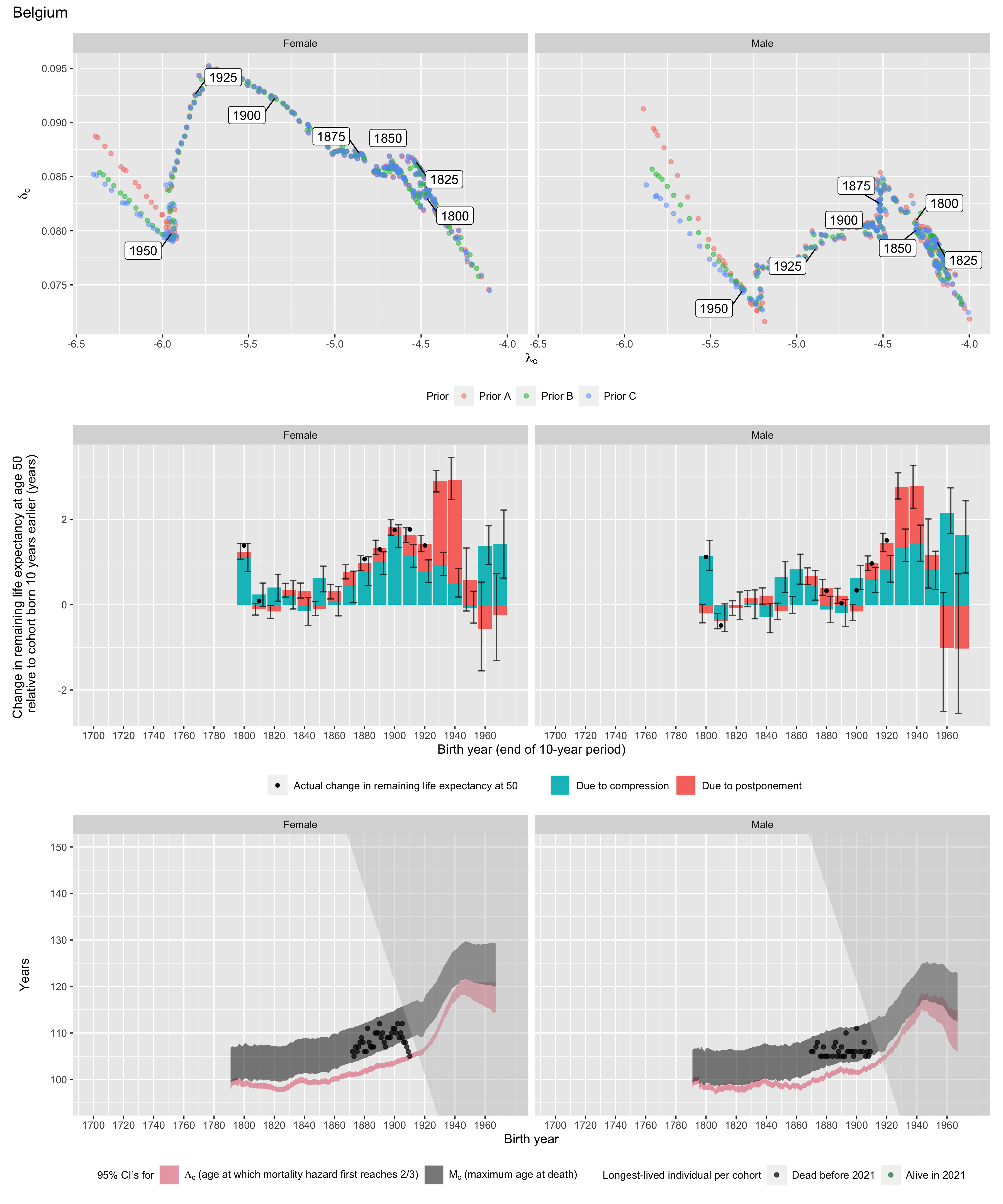 Longest-lived person in each cohortMaleMaleMaleMaleFemaleFemaleFemaleFemaleGammaGammaMMGammaGammaMMCohortLower 95% CIUpper 95% CILower 95% CIUpper 95% CILower 95% CIUpper 95% CILower 95% CIUpper 95% CI180097.698.999.1106.798.499.6100.1107.7181097.498.698.8106.398.199.3100.0107.5182097.298.498.8106.297.598.699.8107.3183097.799.199.3106.897.899.0100.2107.8184098.7100.1100.1107.699.1100.2101.3108.8185098.199.499.9107.598.799.9101.4109.0186098.199.2100.6108.099.6100.7102.4109.9187099.0100.3101.6109.1100.6101.8103.6111.11880100.7101.8103.1110.6101.3102.5104.7112.21890101.5102.7103.7111.3102.4103.5106.0113.51900100.9102.0103.7111.3103.0104.2107.4114.91910102.4103.6105.1112.7104.4105.5108.8116.41920104.6105.9107.0114.5106.0107.1110.2117.71930109.3111.0111.7119.2110.9112.5114.9122.51940113.0116.0115.4123.2116.7119.3120.1127.81950113.4118.1116.6125.0117.9121.5121.4129.51960109.2116.5114.6123.9115.7121.0120.4129.21970105.8114.9112.3122.8114.5121.1120.1129.4Due to postponementDue to postponementDue to postponementDue to postponementDue to postponementDue to postponementDue to compressionDue to compressionDue to compressionDue to compressionDue to compressionDue to compressionMaleMaleMaleFemaleFemaleFemaleMaleMaleMaleFemaleFemaleFemaleCohortLower 95% CIMedianUpper 95% CILower 95% CIMedianUpper 95% CILower 95% CIMedianUpper 95% CILower 95% CIMedianUpper 95% CI1800-0.4-0.20.0-0.00.10.30.81.11.50.81.11.41810-0.2-0.10.1-0.2-0.10.0-0.6-0.30.0-0.00.20.51820-0.2-0.00.1-0.3-0.2-0.0-0.3-0.00.30.10.40.71830-0.10.10.3-0.10.10.3-0.30.00.3-0.10.20.618400.00.20.40.20.30.5-0.7-0.30.0-0.5-0.20.21850-0.3-0.10.0-0.3-0.10.10.30.61.00.30.60.91860-0.2-0.00.20.00.20.40.50.81.2-0.30.10.418700.00.20.40.10.30.50.10.40.80.00.50.818800.20.40.60.00.20.4-0.4-0.10.20.40.81.118900.00.20.40.20.30.5-0.5-0.20.10.71.01.21900-0.4-0.20.00.00.20.40.40.60.91.31.61.919100.20.40.60.30.50.70.30.60.90.91.11.419200.40.60.90.40.60.80.50.81.20.50.81.119301.11.41.71.72.02.21.01.41.80.70.91.219400.81.31.82.02.43.01.01.41.90.20.50.91950-0.40.41.2-0.10.61.30.40.81.3-0.4-0.10.31960-2.5-1.00.3-1.6-0.60.51.72.22.70.91.41.91970-2.5-1.00.7-1.3-0.20.70.71.62.40.61.42.2SexAgeCohortAliveNameBirth dateDeath dateSourceFemale1061872Ndata withheld by IDLdata withheld by IDLdata withheld by IDLIDLFemale1051873Ndata withheld by IDLdata withheld by IDLdata withheld by IDLIDLFemale1071874Ndata withheld by IDLdata withheld by IDLdata withheld by IDLIDLFemale1061875Ndata withheld by IDLdata withheld by IDLdata withheld by IDLIDLFemale1071876Ndata withheld by IDLdata withheld by IDLdata withheld by IDLIDLFemale1081877Ndata withheld by IDLdata withheld by IDLdata withheld by IDLIDLFemale1091878Ndata withheld by IDLdata withheld by IDLdata withheld by IDLIDLFemale1081879Ndata withheld by IDLdata withheld by IDLdata withheld by IDLIDLFemale1061880Ndata withheld by IDLdata withheld by IDLdata withheld by IDLIDLFemale1061881Ndata withheld by IDLdata withheld by IDLdata withheld by IDLIDLFemale1111882Ndata withheld by IDLdata withheld by IDLdata withheld by IDLIDLFemale1081883Ndata withheld by IDLdata withheld by IDLdata withheld by IDLIDLFemale1071884Ndata withheld by IDLdata withheld by IDLdata withheld by IDLIDLFemale1071885Ndata withheld by IDLdata withheld by IDLdata withheld by IDLIDLFemale1071886Ndata withheld by IDLdata withheld by IDLdata withheld by IDLIDLFemale1101887Ndata withheld by IDLdata withheld by IDLdata withheld by IDLIDLFemale1101888Ndata withheld by IDLdata withheld by IDLdata withheld by IDLIDLFemale1101889Ndata withheld by IDLdata withheld by IDLdata withheld by IDLIDLFemale1121890Ndata withheld by IDLdata withheld by IDLdata withheld by IDLIDLFemale1091891Ndata withheld by IDLdata withheld by IDLdata withheld by IDLIDLFemale1101892Ndata withheld by IDLdata withheld by IDLdata withheld by IDLIDLFemale1081893Ndata withheld by IDLdata withheld by IDLdata withheld by IDLIDLFemale1071894Ndata withheld by IDLdata withheld by IDLdata withheld by IDLIDLFemale1091895Ndata withheld by IDLdata withheld by IDLdata withheld by IDLIDLFemale1091896Ndata withheld by IDLdata withheld by IDLdata withheld by IDLIDLFemale1091897Ndata withheld by IDLdata withheld by IDLdata withheld by IDLIDLFemale1101898NRomanie Pollet1898-12-212009-10-17GRGFemale1111899Ndata withheld by IDLdata withheld by IDLdata withheld by IDLIDLFemale1111900Ndata withheld by IDLdata withheld by IDLdata withheld by IDLIDLFemale1101901Ndata withheld by IDLdata withheld by IDLdata withheld by IDLIDLFemale1121902NFanny Godin1902-05-272014-09-07GRGFemale1091903Ndata withheld by IDLdata withheld by IDLdata withheld by IDLIDLFemale1101904Ndata withheld by IDLdata withheld by IDLdata withheld by IDLIDLFemale1091905Ndata withheld by IDLdata withheld by IDLdata withheld by IDLIDLFemale1121905NAlicia Corveleyn1905-01-082017-01-31GRGFemale1081906Ndata withheld by IDLdata withheld by IDLdata withheld by IDLIDLFemale1081907Ndata withheld by IDLdata withheld by IDLdata withheld by IDLIDLFemale1071908Ndata withheld by IDLdata withheld by IDLdata withheld by IDLIDLFemale1061909Ndata withheld by IDLdata withheld by IDLdata withheld by IDLIDLFemale1051910Ndata withheld by IDLdata withheld by IDLdata withheld by IDLIDLMale1061870Ndata withheld by IDLdata withheld by IDLdata withheld by IDLIDLMale1061871Ndata withheld by IDLdata withheld by IDLdata withheld by IDLIDLMale1071873Ndata withheld by IDLdata withheld by IDLdata withheld by IDLIDLMale1081874Ndata withheld by IDLdata withheld by IDLdata withheld by IDLIDLMale1051876Ndata withheld by IDLdata withheld by IDLdata withheld by IDLIDLMale1051877Ndata withheld by IDLdata withheld by IDLdata withheld by IDLIDLMale1071878Ndata withheld by IDLdata withheld by IDLdata withheld by IDLIDLMale1051879Ndata withheld by IDLdata withheld by IDLdata withheld by IDLIDLMale1051880Ndata withheld by IDLdata withheld by IDLdata withheld by IDLIDLMale1051881Ndata withheld by IDLdata withheld by IDLdata withheld by IDLIDLMale1051884Ndata withheld by IDLdata withheld by IDLdata withheld by IDLIDLMale1071885Ndata withheld by IDLdata withheld by IDLdata withheld by IDLIDLMale1081886Ndata withheld by IDLdata withheld by IDLdata withheld by IDLIDLMale1051887Ndata withheld by IDLdata withheld by IDLdata withheld by IDLIDLMale1061888Ndata withheld by IDLdata withheld by IDLdata withheld by IDLIDLMale1051889Ndata withheld by IDLdata withheld by IDLdata withheld by IDLIDLMale1071890Ndata withheld by IDLdata withheld by IDLdata withheld by IDLIDLMale1051891Ndata withheld by IDLdata withheld by IDLdata withheld by IDLIDLMale1051892Ndata withheld by IDLdata withheld by IDLdata withheld by IDLIDLMale1101893Ndata withheld by IDLdata withheld by IDLdata withheld by IDLIDLMale1061894Ndata withheld by IDLdata withheld by IDLdata withheld by IDLIDLMale1061895Ndata withheld by IDLdata withheld by IDLdata withheld by IDLIDLMale1061896Ndata withheld by IDLdata withheld by IDLdata withheld by IDLIDLMale1061897Ndata withheld by IDLdata withheld by IDLdata withheld by IDLIDLMale1051898Ndata withheld by IDLdata withheld by IDLdata withheld by IDLIDLMale1061899Ndata withheld by IDLdata withheld by IDLdata withheld by IDLIDLMale1111900Ndata withheld by IDLdata withheld by IDLdata withheld by IDLIDLMale1061902Ndata withheld by IDLdata withheld by IDLdata withheld by IDLIDLMale1061904Ndata withheld by IDLdata withheld by IDLdata withheld by IDLIDLMale1081905Ndata withheld by IDLdata withheld by IDLdata withheld by IDLIDLMale1051906Ndata withheld by IDLdata withheld by IDLdata withheld by IDLIDLMale1061907Ndata withheld by IDLdata withheld by IDLdata withheld by IDLIDLMale1051908Ndata withheld by IDLdata withheld by IDLdata withheld by IDLIDLMale1061909Ndata withheld by IDLdata withheld by IDLdata withheld by IDLIDL